Paying through America First CULog in to your AFCU acct & make an online transfer.Speech Access - Phone1-800-288-7896 & follow the speech access prompts. SRPGA Acct 3. $65 or $130If paying online or by phone, e-mail the registration information to Tim Camper at tim.camper@srpnet.com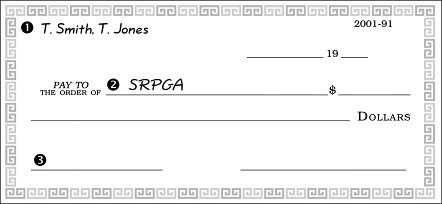 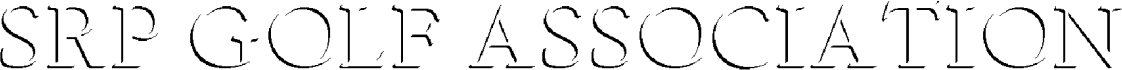 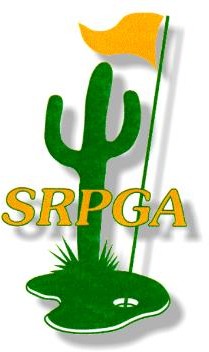 Antelope HillsPrescottSat & Sun July 11& 12, 2020Payment must be in byFriday, July 3 NoonAntelope HillsPrescottSat & Sun July 11& 12, 2020Payment must be in byFriday, July 3 Noon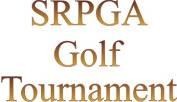 Antelope Hills Greg Witherspoon Memorial TournamentFees$65 per person per day (Includes green fees, cart, prize fund, skill prizes). Range balls available for purchase.No entries accepted without entry check or pay on line by the deadline.ALL PLAYERS MUST NOTIFY tim.camper@srpnet.com who’s playing in group$65 per person per day (Includes green fees, cart, prize fund, skill prizes). Range balls available for purchase.No entries accepted without entry check or pay on line by the deadline.ALL PLAYERS MUST NOTIFY tim.camper@srpnet.com who’s playing in group$65 per person per day (Includes green fees, cart, prize fund, skill prizes). Range balls available for purchase.No entries accepted without entry check or pay on line by the deadline.ALL PLAYERS MUST NOTIFY tim.camper@srpnet.com who’s playing in groupSkins$5 Individual skins on Sat…$10 Team Skins on Sunday. (Optional)$5 Individual skins on Sat…$10 Team Skins on Sunday. (Optional)$5 Individual skins on Sat…$10 Team Skins on Sunday. (Optional)FormatSaturday: Individual Stroke Play - Shotgun Start at 8:00am on the North CourseSunday: 2 Man Scramble - Shotgun Start at 8:00am on the South CourseUSGA handicapping for scramble: A Player is 35% plus B Player is 15% of their handicapsGold Tees Men/Red Tees WomenSaturday: Individual Stroke Play - Shotgun Start at 8:00am on the North CourseSunday: 2 Man Scramble - Shotgun Start at 8:00am on the South CourseUSGA handicapping for scramble: A Player is 35% plus B Player is 15% of their handicapsGold Tees Men/Red Tees WomenSaturday: Individual Stroke Play - Shotgun Start at 8:00am on the North CourseSunday: 2 Man Scramble - Shotgun Start at 8:00am on the South CourseUSGA handicapping for scramble: A Player is 35% plus B Player is 15% of their handicapsGold Tees Men/Red Tees WomenSaturday: Individual Stroke Play - Shotgun Start at 8:00am on the North CourseSunday: 2 Man Scramble - Shotgun Start at 8:00am on the South CourseUSGA handicapping for scramble: A Player is 35% plus B Player is 15% of their handicapsGold Tees Men/Red Tees WomenDirectorsTim Camper 602-739-2277Becky Harsh 480-967-5058Randy Smith 480-985-7827Tim Camper 602-739-2277Becky Harsh 480-967-5058Randy Smith 480-985-7827Additional copies of this flyer are available on our internet site athttp://www.srpgolf.com.Additional copies of this flyer are available on our internet site athttp://www.srpgolf.com.Contact/ LocationDriving RangeRandy Picard1 Perkins Drive, Prescott 1-928-777-1882Prescott, AZ 86301Grass; no restrictionsRandy Picard1 Perkins Drive, Prescott 1-928-777-1882Prescott, AZ 86301Grass; no restrictionsHow to Get There: I-17 North to exit at Hwy 69 (Cordes Jct.) West on Hwy 69 to Prescott Lakes Pkwy, then right to Hwy 89A. Turn right (North) on Hwy 89 and course is on right.Prescott Lodging: . Consider alternatives in Chino Valley, Prescott Valley.How to Get There: I-17 North to exit at Hwy 69 (Cordes Jct.) West on Hwy 69 to Prescott Lakes Pkwy, then right to Hwy 89A. Turn right (North) on Hwy 89 and course is on right.Prescott Lodging: . Consider alternatives in Chino Valley, Prescott Valley.Send Check and/or Form to:SRPGA – CUN280Salt River ProjectP.O. Box 52025Phoenix, AZ 85072-2025Make check payable to SRPGAAbsolutely no cashOn Memo Line Write Prescott